Государственное автономное профессиональное образовательное учреждение 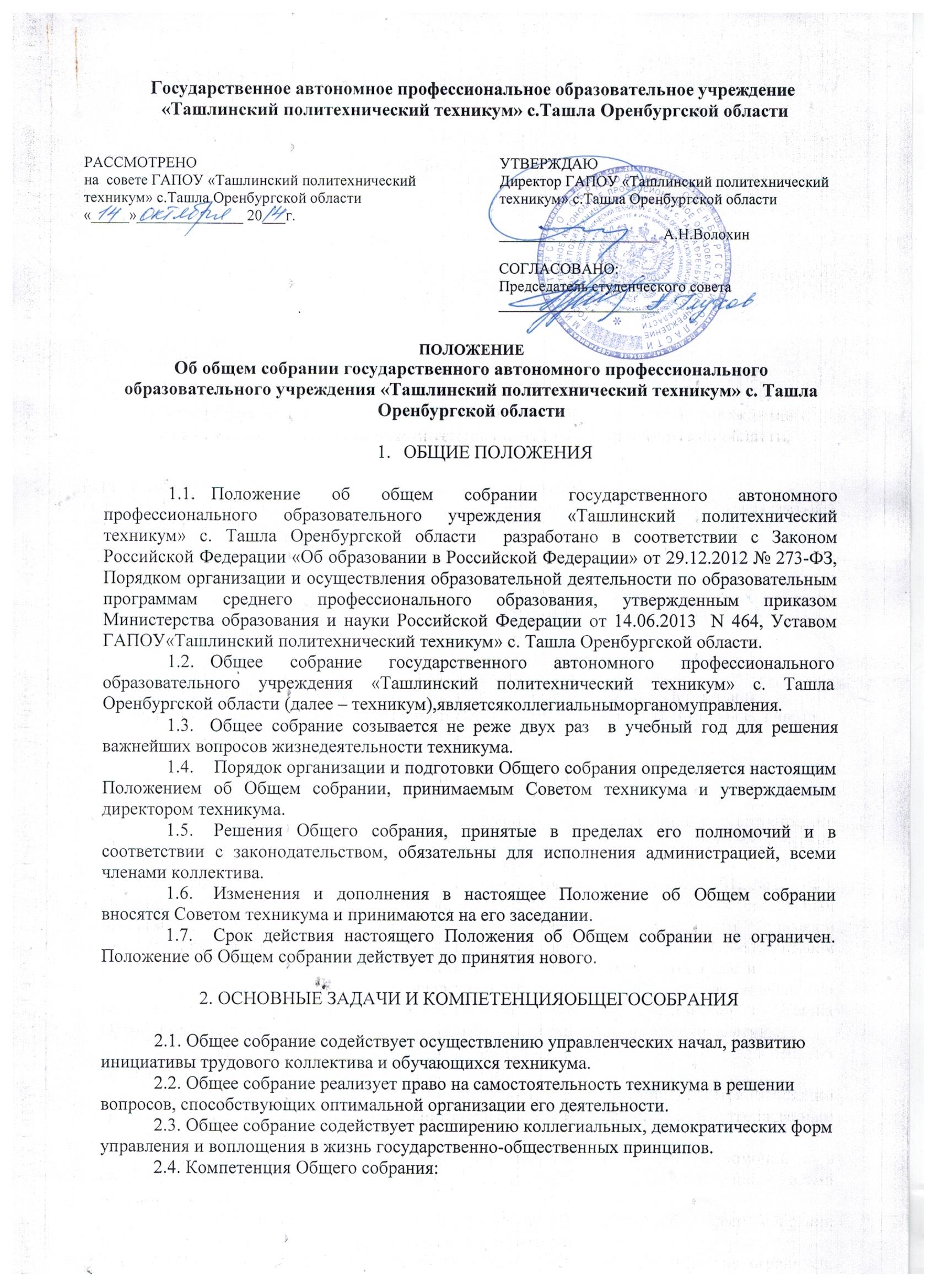  «Ташлинский политехнический техникум» с. Ташла Оренбургской областиРАССМОТРЕНО                                                                                                                       на  совете ГАПОУ «Ташлинский политехнический техникум» с.Ташла Оренбургской области«_____»______________ 20___г.УТВЕРЖДАЮДиректор ГАПОУ «Ташлинский политехнический техникум» с.Ташла Оренбургской области_____________________ А.Н.ВолохинСОГЛАСОВАНО:Председатель студенческого совета  _____________________ПОЛОЖЕНИЕОб общем собрании государственного автономного профессионального образовательного учреждения «Ташлинский политехнический техникум» с. Ташла Оренбургской области  ОБЩИЕ ПОЛОЖЕНИЯПоложение об общем собрании государственного автономного профессионального образовательного учреждения «Ташлинский политехнический техникум» с. Ташла Оренбургской области    разработано в соответствии с Законом Российской Федерации «Об образовании в Российской Федерации» от 29.12.2012 № 273-ФЗ, Порядком организации и осуществления образовательной деятельности по образовательным программам среднего профессионального образования, утвержденным приказом Министерства образования и науки Российской Федерации от 14.06.2013  N 464, Уставом ГАПОУ «Ташлинский политехнический техникум» с. Ташла Оренбургской области.Общее собрание государственного автономного профессионального образовательного учреждения «Ташлинский политехнический техникум» с. Ташла Оренбургской области (далее – техникум), является коллегиальным органом управления. Общее собрание созывается не реже двух раз  в учебный год для решения важнейших вопросов жизнедеятельности техникума. Порядок организации и подготовки Общего собрания определяется настоящим Положением об Общем собрании, принимаемым Советом техникума и утверждаемым директором техникума. Решения Общего собрания, принятые в пределах его полномочий и в соответствии с законодательством, обязательны для исполнения администрацией, всеми членами коллектива.  Изменения и дополнения в настоящее Положение об Общем собрании вносятся Советом техникума и принимаются на его заседании. Срок действия настоящего Положения об Общем собрании не ограничен. Положение об Общем собрании действует до принятия нового.2. ОСНОВНЫЕ ЗАДАЧИ И КОМПЕТЕНЦИЯ ОБЩЕГО СОБРАНИЯ2.1. Общее собрание содействует осуществлению управленческих начал, развитию инициативы трудового коллектива и обучающихся техникума.2.2. Общее собрание реализует право на самостоятельность техникума в решении вопросов, способствующих оптимальной организации его деятельности.2.3. Общее собрание содействует расширению коллегиальных, демократических форм управления и воплощения в жизнь государственно-общественных принципов.2.4. Компетенция Общего собрания:2.4.1. рассмотрение и принятие новой редакции Устава техникума, проектов изменений и дополнений, вносимых в Устав;2.4.2. рассмотрение и обсуждение вопросов материально-технического обеспечения и оснащения образовательного процесса;2.4.3. рассмотрение и утверждение правил внутреннего трудового распорядка техникума;2.4.4. определение количественного состава, избрание членов, председателя, определение срока полномочий Совета техникума;2.4.5. рассмотрение результатов работы Совета техникума;2.4.6. рассмотрение вопросов, выносимых на общее собрание директором или Советом техникума.3. ОРГАНИЗАЦИЯ ДЕЯТЕЛЬНОСТИ ОБЩЕГО СОБРАНИЯ3.1. В работе общего собрания принимают участие представители:В работе Общего собрания  принимают участие представители: - не менее 50 % состава работников техникума (с учетом филиалов);- не менее 5 % списочного состава обучающихся (с учетом филиалов).3.2. Общее собрание принимает решение открытым голосованием простым большинством голосов; раздельно – представителей обучающихся и представителей работников техникума.3.3. На заседание Общего собрания могут быть приглашены представители Учредителя, общественных организаций, органов муниципального управления. Лица, приглашенные на собрание, пользуются правом совещательного голоса, могут вносить предложения и заявления, участвовать в обсуждении вопросов, находящихся в их компетенции.3.4. Общее собрание избирает председателя и секретаря Общего собрания. Председатель и секретарь Общего собрания избираются путем прямого открытого голосования членами Общего собрания из их числа простым большинством голосов от общего числа членов Общего собрания.3.5. Председатель Общего собрания:- организует работу Общего собрания и председательствует на нем;- выступает с предложением о принятии нового Устава и правил внутреннего трудового распорядка, либо о внесении изменений и дополнений в Устав и правила внутреннего трудового распорядка, доводит до сведения членов Общего собрания о характере изменений и дополнений;- выступает с предложением рассмотреть вопросы, выносимые на обсуждение директором или Советом техникума.3.6. Секретарь Общего собрания ведет протокол заседания Общего собрания, а также отвечает за достоверность отраженных в нем сведений.3.7. Повестка дня, дата проведения заседания определяются Председателем Общего собрания.3.8. Общее собрание имеет право:- участвовать в управлении техникумом;- выходить с предложениями и заявлениями к Учредителю, в другие органы управления техникумом, органы муниципальной власти, общественные организации.3.9. Каждый член Общего собрания имеет право:- потребовать обсуждения Общим собранием любого вопроса, касающегося деятельности техникума, если его предложение поддержит не менее одной трети членов собрания;- при несогласии с решением Общего собрания высказать свое мотивированное мнение, которое должно быть занесено в протокол.4. ДЕЛОПРОИЗВОДСТВО ОБЩЕГО СОБРАНИЯ4.1. Заседания Общего собрания оформляются протоколом.4.2. В протоколах фиксируются:- дата проведения;- количественное присутствие (отсутствие) работников и представителей обучающихся техникума;- приглашенные (ФИО, должность);- повестка дня;- ход обсуждения вопросов;- предложения, рекомендации и замечания членов трудового коллектива и приглашенных лиц;- решение. К протоколу прилагаются материалы по обсуждаемому вопросу.4.3. Протоколы подписываются председателем и секретарем Общего собрания.4.4. Нумерация протоколов ведется от начала календарного года.4.5. Протоколы Общего собрания нумеруются постранично, прошнуровываются, скрепляются подписью директора и печатью техникума.4.6. Книга протоколов хранится в делах техникума, является документом постоянного хранения, и передается по акту (при смене директора, передаче в архив).5. ВЗАИМОДЕЙСТВИЕ С ДРУГИМИ ОРГАНАМИ УПРАВЛЕНИЯ5.1. Общее собрание взаимодействует с другими органами управления техникумом:- Наблюдательным советом;- Советом техникума;- Педагогическим советом;- Научно-методическим советом;- Студенческим советом;- первичной профсоюзной организацией.6. ОТВЕТСТВЕННОСТЬ ОБЩЕГО СОБРАНИЯ6.1. Общее собрание несет ответственность:- за выполнение не в полном объеме или невыполнение закрепленных за ним задач и функций;- за соответствие принимаемых решений законодательству Российской Федерации, иным нормативным правовым актам.